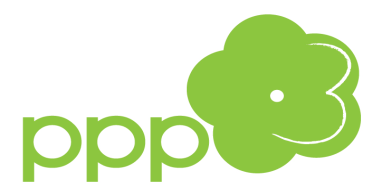 METODA WARNKEGOzajęcia indywidualne dla uczniów klas IV-VII szkoły podstawowej _____________________________________________________________________________Osoba prowadząca:  – mgr Kinga OlechSerdecznie zapraszamy uczniów klas IV-VII szkoły podstawowej do uczestnictwa w zajęciach terapeutycznych metodą opracowaną przez Freda Warnke. Celem tej metody jest wspieranie dzieci w rozwijaniu podstawowych funkcji percepcyjnych oraz koordynacji półkul mózgowych.Terapia jest skierowana do dzieci, u których stwierdzono zaburzenia przetwarzania słuchowego lub ich ryzyko oraz trudności w zakresie czytania i pisania.Założenia tej metody to: 1) Automatyzacja przetwarzania spostrzeżeń w obszarze słuchu, wzroku i zdolności motorycznych. Ćwiczenia funkcji podstawowych wykonuje się za pomocą urządzenia Brain-Boy®-Universal (BBU). 2) Automatyzacja i ulepszenie koordynacji półkul mózgowych za pomocą Lateral – Trainer – Professional, tzw. trening lateralny.Na terapię w pierwszej kolejności, będą przyjmowani uczniowie przebadani metodą Warnke w roku szkolnym 2023/2024, ze zdiagnozowanymi zaburzeniami przetwarzania słuchowego oraz te, które nie korzystały wcześniej z tej formy terapii.  Planowanych jest 12 spotkań.Wniosek o objęcie dziecka zajęciami specjalistycznymi w Poradni można pobrać w sekretariacie lub ze strony internetowej z zakładki „druki do pobrania” i złożyć go w terminie do 14 września 2024 r. w sekretariacie Poradni. Do wniosku należy dołączyć dokument z diagnozą zaburzeń przetwarzania słuchowego oraz aktualne badanie słuchu. Jeśli diagnoza metodą Warnke była przeprowadzona w Poradni prosimy o napisanie takiej informacji na wniosku wraz z datą badania.O ostatecznym przyjęciu dziecka na zajęcia, w miarę wolnych miejsc, decyduje osoba prowadząca terapię. Opiekunowie zostaną telefonicznie poinformowani o zakwalifikowaniu na zajęcia dziecka oraz proponowanej godzinie spotkań do końca października 2024 r. Serdecznie zapraszamy